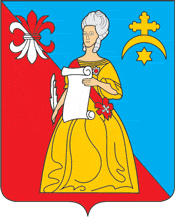 КАЛУЖСКАЯ ОБЛАСТЬЖУКОВСКИЙ РАЙОНАДМИНИСТРАЦИЯгородского поселения «Город Кременки»ПОСТАНОВЛЕНИЕ«ОБ УТВЕРЖДЕНИИ ПОРЯДКА ПРЕДОСТАВЛЕНИЯ СУБСИДИЙ СОЦИАЛЬНО ОРИЕНТИРОВАННЫМНЕКОММЕРЧЕСКИМ ОРГАНИЗАЦИЯМ»                 « 12 »  мая 2020г.                                                                                № 57-пВ соответствии со статьей 31.1 Федерального закона от 12.01.1996 N 7-ФЗ "О некоммерческих организациях" и статьей 78.1 Бюджетного кодекса Российской Федерации, руководствуясь статьями 40 и 50 Устава муниципального образования городского поселения "Город Кременки", Администрация ГП «Город Кременки»ПОСТАНОВЛЯЕТ:Утвердить Порядок предоставления субсидий социально ориентированным некоммерческим организациям (приложение).Постановление  от 18.12.2013г. № 156-п «Об утверждении положения о порядке определения объема и предоставления субсидий из бюджета МО ГП «Город Кременки» признать утратившим силу.Настоящее Постановление вступает в силу после его официального опубликования и распространяет свое действие на правоотношения, возникшие с 01.01.2020.Контроль за исполнением настоящего Постановления оставляю за собой.Глава Администрации                                                                Т.Д. КалинкинаПриложениек Постановлению Администрации ГП «Город Кременки»ПОРЯДОКПРЕДОСТАВЛЕНИЯ СУБСИДИЙ СОЦИАЛЬНО ОРИЕНТИРОВАННЫМНЕКОММЕРЧЕСКИМ ОРГАНИЗАЦИЯМ1. Общие положения1.1. Настоящий Порядок предоставления субсидий социально ориентированным некоммерческим организациям (далее - Порядок) устанавливает цели, условия, порядок предоставления субсидий социально ориентированным некоммерческим организациям, зарегистрированным в установленном законом порядке и осуществляющим свою деятельность на территории городского поселения "Город Кременки" (далее - субсидии), требования к указанным организациям, имеющим право на получение субсидий, а также ответственность за нарушение условий, целей и порядка предоставления субсидий, контроль за их соблюдением.1.2. Целью предоставления субсидий из бюджета муниципального образования городского поселения "Город Кременки" является оказание финансовой поддержки социально ориентированным некоммерческим организациям, зарегистрированным в установленном законом порядке и осуществляющим свою деятельность на территории городского поселения "Город Кременки" (далее - организации):- на возмещение затрат в связи с подготовкой, организацией, проведением и участием в общественно значимых для города социальных, культурных и спортивных мероприятиях;- на возмещение затрат в связи с организацией и проведением городских мероприятий, предусмотренных муниципальными программами муниципального образования "Город Кременки" и отдельными правовыми актами Администрации ГП «Город Кременки»;-  в целях оказания содействия деятельности общественных организаций ветеранов, действующих на территории городского поселения "Город Кременки";- на возмещение затрат в связи с производством (реализацией) товаров, выполнением работ, оказанием услуг физическим и (или) юридическим лицам в рамках реализации организациями целевых социально значимых программ, мероприятий и общественно-гражданских инициатив, а также на финансовое обеспечение их деятельности.1.3. Задачами предоставления субсидий организациям являются:- привлечение организаций к решению вопросов местного значения;- поддержка деятельности некоммерческих организаций;- развитие общественной инициативы.1.4. Субсидии предоставляются в пределах бюджетных ассигнований, предусмотренных в бюджете муниципального образования городского поселения "Город Кременки ",  главным распорядителем бюджетных средств Администрации ГП «Город Кременки» на текущий финансовый год и на плановый период, и лимитов бюджетных обязательств, утвержденных в установленном порядке на предоставление субсидий.1.5. Право на получение субсидий из бюджета муниципального образования городского поселения "Город Кременки" имеют социально ориентированные некоммерческие организации, зарегистрированные в установленном законом порядке и осуществляющие на территории городского поселения "Город Кременки". 2. Условия и порядок предоставления субсидий2.1. Для предоставления субсидии Получатель представляет в комиссию следующие документы:- подписанное руководителем Получателя письменное заявление о предоставлении субсидии с указанием целей ее расходования, задач, содержания запланированных мероприятий, предполагаемых сроков их реализации, объемов финансирования;- пояснительную записку об общественно значимых для города мероприятиях, проводимых Получателем;- смету предполагаемых расходов, подписанную руководителем Получателя;- копию учредительного документа Получателя.2.2. В рамках межведомственного информационного взаимодействия Администрация самостоятельно запрашивает выписку о Получателе из Единого государственного реестра юридических лиц (ЕГРЮЛ) в форме электронного документа в ФНС РФ через портал ФНС (www.nalog.ru).Получатель вправе представить указанную выписку из ЕГРЮЛ по собственной инициативе.2.3. Решение Администрации ГП «Город Кременки» принимается не позднее 30 календарных дней со дня подачи Получателем в Администрацию ГП «Город Кременки» документов, указанных в п. 2.1 настоящего Порядка, за исключением случаев обращения организаций в текущем финансовом году об оказании муниципальной финансовой поддержки в очередном финансовом году. В случае обращения организаций в текущем финансовом году об оказании муниципальной финансовой поддержки в очередном финансовом году данный вопрос выносится на рассмотрение на первое заседание комиссии очередного финансового года, о чем Администрация ГП «Город Кременки» уведомляет Получателя в письменном виде не позднее 30 календарных дней со дня подачи в Администрацию ГП «Город Кременки» документов, указанных в 2.1 настоящего Порядка. Комиссия рассматривает поступившие документы в порядке очередности с учетом даты их поступления. Решение Администрации ГП «Город Кременки» оформляется Постановлением.2.4. После подписания указанного в п. 2.3 настоящего Порядка постановления между Администрацией «Город Кременки» и Получателем в срок не позднее 14 рабочих дней заключается соглашение о предоставлении субсидии в письменной форме (далее - соглашение). Соглашение заключается на текущий финансовый год. 2.5. Основаниями для отказа Получателю в оказании муниципальной финансовой поддержки (предоставлении субсидии) являются:- непредставление (представление не в полном объеме) документов, указанных в пункте 2.1 настоящего Порядка;- недостоверность информации, содержащейся в документах, представленных Получателем;- несоответствие Получателя требованиям, установленным в пункте 2.13 настоящего Положения;- отсутствие финансовой возможности оказать муниципальную финансовую поддержку в заявленной Получателем сумме из-за ограниченности бюджетных ассигнований, предусмотренных в бюджете муниципального образования городского поселения "Город Кременки" на текущий финансовый год и плановый период на оказание муниципальной финансовой поддержки социально ориентированным некоммерческим организациям;- несоответствие целей расходования субсидии, указанных в заявлении Получателя, целям предоставления субсидий, указанным в пункте 1.2 настоящего Порядка.2.6. В случае принятия  решения об отказе в предоставлении субсидии Администрация «ГП «Город Кременки» извещает Получателя в письменной форме с указанием причин отказа в срок не позднее 30 календарных дней со дня подачи в комиссию документов, указанных в пункте 2.2 настоящего Порядка, за исключением случая обращения Получателя в текущем финансовом году об оказании муниципальной финансовой поддержки в очередном финансовом году. В случае обращения Получателя в текущем финансовом году об оказании муниципальной финансовой поддержки в очередном финансовом году и принятия комиссией решения о возможности оказания Получателю муниципальной финансовой поддержки или об отказе в предоставлении субсидии Администрацией направляется соответствующий ответ Получателю в срок не позднее 30 календарных дней с момента принятия решения комиссией с обязательным выполнением положений, содержащихся в пункте 2.4 настоящего Порядка.2.7. Условия и порядок заключения соглашения между распорядителем средств и Получателем.Предоставление субсидии Получателю осуществляется на основании соглашения, заключенного между распорядителем средств и Получателем, в размере, указанном в постановлении Администрации ГП «Город Кременки» об оказании Получателю муниципальной финансовой поддержки, в пределах лимитов бюджетных обязательств. Соглашение заключается на текущий финансовый год, при одновременном соблюдении следующих условий: отсутствие оснований для отказа Получателю в предоставлении субсидии, указанных в пункте 2.6 настоящего Порядка, и наличие лимитов бюджетных обязательств для принятия бюджетных обязательств по предоставлению субсидий.2.8. В договоры (соглашения), заключенные Получателем в целях исполнения обязательств по соглашению включаются положения, предусматривающие согласие лиц, являющихся поставщиками (подрядчиками, исполнителями) по данным договорам (соглашениям) на осуществление органом Администрации ГП «Город Кременки»  и органом муниципального финансового контроля проверок соблюдения ими условий, целей и порядка предоставления субсидии.2.9. Требования, которым должен соответствовать Получатель.Получатель на дату подачи заявления о предоставлении субсидии, указанного в пункте 2.2 настоящего Порядка, не должен находиться в процессе реорганизации, ликвидации, в отношении его не должна быть введена процедура банкротства, деятельность Получателя не должна быть приостановлена в порядке, предусмотренном законодательством Российской Федерации.2.10. Администрация ГП «Город Кременки» на основании соглашения и в пределах доведенных ему лимитов бюджетных обязательств перечисляет субсидию Получателю в сроки, установленные соглашением, на расчетный счет Получателя, открытый им в кредитной организации и указанный в соглашении. Условия, порядок и сроки предоставления субсидии предусматриваются в соглашении.2.11. Получателю запрещено приобретать за счет полученных средств субсидии иностранную валюту, за исключением случаев, установленных Бюджетным кодексом РФ.2.12. Получатели обязаны использовать предоставленные субсидии исключительно на цели, указанные в постановлении Администрации ГП «Город Кременки» и в соглашении.2.13. Объем предоставляемых Получателям субсидий определяется в пределах бюджетных ассигнований, предусмотренных в бюджете муниципального образования городского поселения "Город Кременки" на текущий финансовый год на поддержку социально ориентированных некоммерческих организаций.2.14. При наличии средств в бюджете муниципального образования городского поселения "Город Кременки" Получателям может быть оказана дополнительная финансовая поддержка в текущем финансовом году. Для рассмотрения вопроса о предоставлении дополнительной финансовой поддержки Получатель вновь представляет в Администрацию ГП «Город Кременки» документы, предусмотренные пунктом 2.2 настоящего Порядка.3. Требования к отчетности3.1. Получатели обязаны представлять в администрацию отчетность о соблюдении ими условий, целей и порядка предоставления субсидии в форме и сроки, установленные соглашением, в следующем виде:- отчет об использовании полученных средств с указанием сведений о целевом расходовании средств субсидии;- копии документов, подтверждающих произведенные расходы.3.2. Иные требования, предъявляемые к отчетности Получателя, устанавливаются соглашением.4. Контроль за соблюдением условий, целей и порядкапредоставления субсидий и ответственность за их нарушение4.1. Контроль за соблюдением Получателем условий, целей и порядка предоставления субсидии осуществляется Администрацией «Город Кременки» и органом муниципального финансового контроля в соответствии с действующим законодательством РФ, нормативными правовыми актами и условиями соглашения. Условие о согласии Получателя на осуществление  Администрацией ГП «Город Кременки» и органом муниципального финансового контроля проверок соблюдения им условий, целей и порядка предоставления субсидии в обязательном порядке включаются в соглашение.4.2. Получатель несет ответственность за достоверность сведений и документов, представленных им, в соответствии с действующим законодательством РФ.4.3. В случае представления недостоверных документов для получения субсидии, нарушения Получателем условий, целей и порядка предоставления субсидий, установленных настоящим Порядком, Администрация ГП «Город Кременки» прекращает предоставление субсидии, извещая об этом Получателя в письменном виде.4.4. В случае выявления нарушения условий, целей и порядка использования субсидии Получатель в течение 30 рабочих дней с момента получения уведомления от Администрации ГП «Город Кременки» обязан возвратить денежные средства в доход бюджета муниципального образования городского поселения "Город Кременки". В случае невозврата Получателем денежных средств добровольно Администрация ГП «Город Кременки» взыскивает их в судебном порядке.4.5. Администрация ГП «Город Кременки», которая заключила соглашение с Получателем на предоставление субсидии, обеспечивает контроль за целевым использованием субсидии в соответствии с действующим законодательством, муниципальными правовыми актами, условием соглашения и осуществляет обязательную проверку соблюдения Получателем условий, целей и порядка предоставления субсидии.4.6. По окончании срока действия соглашения Получатель в течение 15 рабочих дней обязан возвратить неиспользованную часть денежных средств.